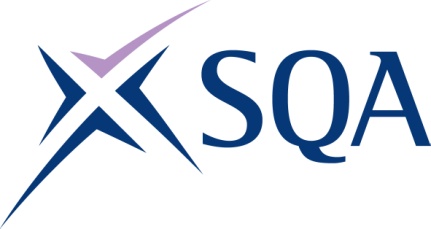 Please note the table below shows the SSC identification codes listed alongside the corresponding SQA unit codes. It is important that the SQA unit codes are used in all your recording documentation and when your results are communicated to SQA. GT9N 23SVQ in Accessing Operations and Rigging (Construction): Scaffolding and Offshore Scaffolding at SCQF level 6To attain the qualification candidates must complete eight units in total. This comprises:five mandatory units three optional units Mandatory units: Learners must complete all five mandatory units Mandatory units: Learners must complete all five mandatory units Mandatory units: Learners must complete all five mandatory units Mandatory units: Learners must complete all five mandatory units Mandatory units: Learners must complete all five mandatory units Mandatory units: Learners must complete all five mandatory units SQA codeSSC codeTitleSCQF levelSCQF creditsSQAcreditsMandatory units - learners much achieve all five unitsMandatory units - learners much achieve all five unitsMandatory units - learners much achieve all five unitsMandatory units - learners much achieve all five unitsMandatory units - learners much achieve all five unitsMandatory units - learners much achieve all five unitsHL7P 04COSVR209v2Confirm Work Activities and Resources for the Work6181HL7Y 04COSVR210v3Develop and Maintain Good Working Relationships681HL7N 04COSVR211v2Confirm the Occupational Method of Work6141HL7R 04COSVR641v2Conform to General Workplace Health, Safety and Welfare6121COSVR405v3Erect Specialised, Designed Scaffolds and Rigging (Scaffolding and Offshore Scaffolding)6251Optional Units – learners must achieve three optional units Optional Units – learners must achieve three optional units Optional Units – learners must achieve three optional units Optional Units – learners must achieve three optional units Optional Units – learners must achieve three optional units Optional Units – learners must achieve three optional units Optional units - learners much achieve one of the following:Optional units - learners much achieve one of the following:Optional units - learners much achieve one of the following:Optional units - learners much achieve one of the following:Optional units - learners much achieve one of the following:Optional units - learners much achieve one of the following:COSVR252v3Utilise Provision of Fall Protection Systems (Scaffold and/or Rigging and Secured Steelwork Structures)5171COSVR252v3Utilise Provision of Fall Protection Systems (Scaffold and/or Rigging and Wire and Rope Systems)5171SQA codeSSC codeTitleSCQF levelSCQF creditsSQAcreditsCOSVR252v3Utilise Provision of Fall Protection Systems (Scaffold and/or Rigging and Permanently Installed Anchorage Points)5171COSVR252v3Utilise Provision of Fall Protection Systems (Scaffold and/or Rigging and  Temporary Anchorage Points)5171COSVR252v3Utilise Provision of Fall Protection Systems (Scaffold and/or Rigging and Track Systems)5171COSVR252v3Utilise Provision of Fall Protection Systems (Scaffold and/or Rigging and Proprietary Systems)5171COSVR252v3Utilise Provision of Fall Protection Systems (Secured Steelwork Structures and Wire and Rope Systems)5171COSVR252v3Utilise Provision of Fall Protection Systems (Secured Steelwork Structures and Permanently Installed Anchorage Points)5171COSVR252v3Utilise Provision of Fall Protection Systems (Secured Steelwork Structures and Temporary Anchorage Points)5171COSVR252v3Utilise Provision of Fall Protection Systems (Secured Steelwork Structures and Track Systems)5171COSVR252v3Utilise Provision of Fall Protection Systems (Secured Steelwork Structures and Proprietary Systems)5171COSVR252v3Utilise Provision of Fall Protection Systems (Wire and Rope Systems and Permanently Installed Anchorage Points)5171COSVR252v3Utilise Provision of Fall Protection Systems (Wire and Rope Systems and Temporary Anchorage Points)5171COSVR252v3Utilise Provision of Fall Protection Systems (Wire and Rope Systems and Track Systems)5171PCOSVR252v3Utilise Provision of Fall Protection Systems (Wire and Rope Systems and Proprietary Systems)5171COSVR252v3Utilise Provision of Fall Protection Systems (Permanently Installed Anchorage Points and Temporary Anchorage Points)5171COSVR252v3Utilise Provision of Fall Protection Systems (Permanently Installed Anchorage Points and Track Systems)5171SQA codeSSC codeTitleSCQF levelSCQF creditsSQAcreditsCOSVR252v3Utilise Provision of Fall Protection Systems (Permanently Installed Anchorage Points and Proprietary Systems)5171COSVR252v3Utilise Provision of Fall Protection Systems (Temporary Anchorage Points and Track Systems)5171COSVR252v3Utilise Provision of Fall Protection Systems (Temporary Anchorage Points and Proprietary Systems)5171COSVR252v3Utilise Provision of Fall Protection Systems (Track Systems and Proprietary Systems)5171Plus two of the following groups:Plus two of the following groups:Plus two of the following groups:Plus two of the following groups:Plus two of the following groups:Plus two of the following groups:Group A: Erect and Dismantle Overhead Scaffolds up to one unit may be takenGroup A: Erect and Dismantle Overhead Scaffolds up to one unit may be takenGroup A: Erect and Dismantle Overhead Scaffolds up to one unit may be takenGroup A: Erect and Dismantle Overhead Scaffolds up to one unit may be takenGroup A: Erect and Dismantle Overhead Scaffolds up to one unit may be takenGroup A: Erect and Dismantle Overhead Scaffolds up to one unit may be takenCOSVR406v3Erect and Dismantle Overhead Scaffolds (Drop Scaffolds and Hung Scaffolds)6251COSVR406v3Erect and Dismantle Overhead Scaffolds (Drop Scaffolds and Scaffolds to Span Gaps (Bridging))6251COSVR406v3Erect and Dismantle Overhead Scaffolds (Drop Scaffolds and Load Bearing Scaffold)6251COSVR406v3Erect and Dismantle Overhead Scaffolds (Drop Scaffolds and Scaffold with Restricted Access or Build Restrictions)6251COSVR406v3Erect and Dismantle Overhead Scaffolds (Drop Scaffolds and Truss Out)6251COSVR406v3Erect and Dismantle Overhead Scaffolds (Hung Scaffolds and Scaffolds to Span Gaps (Bridging))6251COSVR406v3Erect and Dismantle Overhead Scaffolds (Hung Scaffolds and Load Bearing Scaffold)6251COSVR406v3Erect and Dismantle Overhead Scaffolds (Hung Scaffolds and Scaffold with Restricted Access or Build Restrictions)6251COSVR406v3Erect and Dismantle Overhead Scaffolds (Hung Scaffold and Truss Out)6251COSVR406v3Erect and Dismantle Overhead Scaffolds (Scaffolds to Span Gaps (Bridging) and Load Bearing Scaffold)6251COSVR406v3Erect and Dismantle Overhead Scaffolds (Scaffolds to Span Gaps(Bridging) and Scaffold with Restricted Access or Build Restrictions)6251COSVR406v3Erect and Dismantle Overhead Scaffolds (Scaffolds to Span Gaps (Bridging) and Truss Out)6251COSVR406v3Erect and Dismantle Overhead Scaffolds (Load Bearing Scaffold and Scaffold with Restricted Access or Build Restrictions)6251COSVR406v3Erect and Dismantle Overhead Scaffolds (Load Bearing Scaffold and Truss Out)6251COSVR406v3Erect and Dismantle Overhead Scaffolds (Scaffold with Restricted Access or Build Restrictions and Truss Out) 6251Group B: Erect and Dismantle Falsework Scaffolds up to one unit may be takenGroup B: Erect and Dismantle Falsework Scaffolds up to one unit may be takenGroup B: Erect and Dismantle Falsework Scaffolds up to one unit may be takenGroup B: Erect and Dismantle Falsework Scaffolds up to one unit may be takenGroup B: Erect and Dismantle Falsework Scaffolds up to one unit may be takenGroup B: Erect and Dismantle Falsework Scaffolds up to one unit may be takenCOSVR407v3Erect and Dismantle Falsework Scaffolds (Tube and Fitting)6231COSVR407v3Erect and Dismantle Falsework Scaffolds (Systems Scaffold)6231Group C: Erect and Dismantle Shoring Scaffolds up to one unit may be takenGroup C: Erect and Dismantle Shoring Scaffolds up to one unit may be takenGroup C: Erect and Dismantle Shoring Scaffolds up to one unit may be takenGroup C: Erect and Dismantle Shoring Scaffolds up to one unit may be takenGroup C: Erect and Dismantle Shoring Scaffolds up to one unit may be takenGroup C: Erect and Dismantle Shoring Scaffolds up to one unit may be takenCOSVR408v3Erect and Dismantle Shoring Scaffolds (Raking-shore Scaffolds and Flying-shore Scaffolds)6261COSVR408v3Erect and Dismantle Shoring Scaffolds (Raking-shore Scaffolds and Deadshore Scaffolds)6261COSVR408v3Erect and Dismantle Shoring Scaffolds (Flying-shore Scaffolds and Deadshore Scaffolds)6261Group D: Erect and Dismantle Temporary Roof Scaffolds up to one unit may be takenGroup D: Erect and Dismantle Temporary Roof Scaffolds up to one unit may be takenGroup D: Erect and Dismantle Temporary Roof Scaffolds up to one unit may be takenGroup D: Erect and Dismantle Temporary Roof Scaffolds up to one unit may be takenGroup D: Erect and Dismantle Temporary Roof Scaffolds up to one unit may be takenGroup D: Erect and Dismantle Temporary Roof Scaffolds up to one unit may be takenCOSVR609v2Erect and Dismantle Temporary Roof Scaffolds (Tube and Fitting)6211COSVR609v2Erect and Dismantle Temporary Roof Scaffolds (Systems Scaffolds)6211